Wędliny mogą zwierać śladowe ilości alergenów 1, 6,7,9,10 -  według oświadczenia producenta.Jadłospis  może ulec zmianie z przyczyn niezależnych od przedszkola  JADŁOSPIS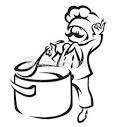 poniedziałek 22.04.2024 r.ŚNIADANIE polędwica sopocka, bułka grahamka, ogórek, margaryna miękka, kakao/herbata owocowa( alergeny:1,3,7 )II  ŚNIADANIE bananOBIAD jarzynowa z ziemniakami na wywarze warzywnym, klopsiki drobiowe z kaszą gryczaną w sosie pomidorowym, surówka z sałaty rzymskiej, ogórka i rzodkiewki z oliwą z oliwek, sok jabłkowy( alergeny:1,7,9 )PODWIECZOREKbudyń waniliowy, syrop malinowy, melon, herbata owocowa( alergeny:1,7 )wtorek 23.04.2024 r.ŚNIADANIE twarożek ze szczypiorkiem i rzodkiewką, bułka zwykła mini, masło extra, kakao/herbata owocowa( alergeny:1,7 )II  ŚNIADANIE  jabłkoOBIAD koperkowa z ziemniakami na wywarze warzywnym, makaron łazanki z łopatką wieprzową i kapustą kwaszoną, kompot wieloowocowy( alergeny:1,7,9 )PODWIECZOREKdrożdżówka z budyniem, melon, herbata owocowa( alergeny:7 )środa 24.04.2024 r.ŚNIADANIEparówki z szynki wieprzowej, chleb wieloziarnisty, margaryna miękka, papryka, kakao/herbata owocowa( alergeny:1,7 )II  ŚNIADANIE  bananOBIADfasolowa z kiełbasą i ziemniakami na wywarze warzywnym, pierogi leniwe,  surówka z marchwi i jabłka, woda z miętą i cytryną( alergeny:1,7,9 )PODWIECZOREKkiełbasa szynkowa, bułka paryska, ogórek, kakao/herbata owocowa( alergeny:1,7 )czwartek 25.04.2024 r.ŚNIADANIEjajecznica ze szczypiorkiem, chleb wieloziarnisty, masło extra, pomidor, kakao/herbata owocowa( alergeny:1,3,7 )II  ŚNIADANIE  jabłkoOBIAD pomidorowa z ryżem brązowym i natką pietruszki na wywarze warzywnym, pieczony indyk, ziemniaki, surówka z kapusty włoskiej, marchwi i jabłka z oliwą z oliwek, sok jabłkowy( alergeny:1,7,9)PODWIECZOREKbułka grahamka, serek śmietankowy, rzodkiewka, herbata owocowa( alergeny:1,7 )piątek 26.04.2024 r.ŚNIADANIEpłatki kukurydziane z mlekiem, chleb wieloziarnisty, masło extra, kiełbasa krakowska, papryka, herbata owocowa( alergeny:1,7 )II  ŚNIADANIE melonOBIADpieczarkowa z zacierką na wywarze warzywnym, ryba miruna smażona, ziemniaki, surówka z kwaszonej kapusty z marchwią i jabłkiem, kompot wieloowocowy( alergeny:1,4,7,9 )PODWIECZOREKbułka paryska, pasta jajeczna ze szczypiorkiem, masło extra, ogórek, herbata owocowa( alergeny:7 )